	                   Flygposten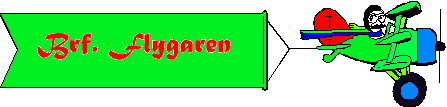 Mars 2019Nytt från styrelsenSTÄDDAG Den 13/4 samlas vi vid föreningslokalen kl10. Medtag räfsor och sopborstar. När vi är färdiga grillar vi korv och myser som vanligt. Hoppas på bra väder!30-ÅRS JUBILEUM Tyvärr har styrelsen tillräckligt med takbyte och annat som ska fixas så finns det inga andra som är sugna på att hitta på något till jubiléet så blir det ingen fest. Är någon intresserad så kontakta Sofi på Fv.66SOPNING AV GRUS Utsopning av grus kan med fördel göras en dag när solen skiner men när det kommer att samlas in vet vi inte än. Sopa gärna rent i carporten och trottoaren utanför lägenheten. Gruset ska helst ut mitt på gatan så är det lättare för sopmaskinen att samla in. Tack på förhand!SOPSORTERINGEN På förekommen anledning efter information från kommunen att sorteringen av matavfall inte fungerar optimalt vill vi påminna om att sortera ordentligt. Är ni osäkra och informationen vi skickade ut i samband med starten försvunnit ta kontakt med Sofi på Fv.66.  
I den gröna påsen utdelad av kommunen ska inget annat än matavfall läggas och detta är VIKTIGT! I andra gröna påsar går det bra att slänga vanligt brännbart avfall. CONTAINERN När vårvädret anländer mer bestående kommer containern för trädgårdsavfall göra det med! /STYRELSEN